The Background and Legacy of Nadav and Avihu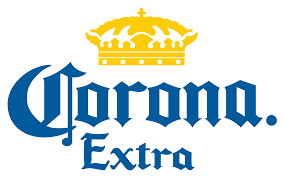 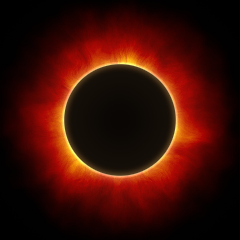 I – The Bigger Pictureפירוש האריז"ל עה"ת ויקרא י, זוהנה התחלת תקון הטוב של קין היה בנדב ואביהוא. וזה סוד היותם נקרא בספר הזוהר "תרי פלגי גופא ללא איתנסיבו" והם חשובים נפש א' בלבד ולכן יכלו להתעבר שניהם יחד בפינחס כשהרג אח זמרי...The onset of the rectification of Kayin’s “good side” began with Nadav and Avihu. This is what the Zohar means when it says “two half bodies that never married” and they are considered one soul. Thus they both able to be “impregnated” within Pinchas when he killed Zimri. שער הגלגוליםקין... נדב, אביהו, פנחס, קרח... יתרו, נחשון..., אותניאל בן קנז,... שמואל...ודע שזה השורש של העקב הוא מבחי' הנבחרת של קין ויש לו מעלה ויתרון על שאר הנשמות והענין כי זה השורש של העקב הוא בחי' המל' אשר עליה נאמר אשת חי"ל עטר"ת בעלה לכן מי שנשמתו מזה השורש יכול לעלות למעלה מן הזכר בסוד צדיקים יושבין ועטרותיהן בראשיהן ויש בו יכולת לעלות ברום המעלות לאין קץ ומכח זה נאמר על ר"ע כך עלה במחשבהKnow that the source of this “heel” originates in the best of Kayin and is loftier than other souls. The reason is that it comes from Malchus regarding which is said “A woman of valor is the crown of her husband.” Thus, one whose soul comes from this source is able to ascend higher than all others as is said “The righteous sit [in Gan Eden] and their crowns upon their head.” This is what was said regarding Rabbi Akiva “This is what was in my mind…”צרור המור ויקרא א, בולכן אמרו שבאו שבעה צדיקים. האבות קהת ועמרם ולוי ומשה. להוריד השכינה מהז' רקיעים שהעלוה הרשעים. וזהו וצדיקים ישכנו ארץ: ישכינו השכינה בארץ. בענין שבזה חזרו ז' ימי בראשית לקדמותם ונתחזק העולם. ולזה צוה הש"י אחר שהצדיקים הללו הורידו השכינה לתחתונים. לעשות לו מקדש מלך להשרות שכינתו שהיתה בהר. וכל זה לכפרת ישראל ולקיים העולם בקיומו. שכבר נתקיים ביום הששי של מ"ת. ולכן צוה להקריב קרבנות בתוכו ולעשות קרבנות בשבעת ימי המילואים. כדי לקיים ז' ימי בראשית כמו שאפרש בעז"ה. וכל זה בענין שיחזור אדם הראשון לקדמותו. וכן קין והבל שמתו במקומם נדב ואביהוא. ואז נתבסם העולם מכל וכל.תלמוד בבלי מסכת סוכה דף כט עמוד אתנו רבנן: בשביל ארבעה דברים חמה לוקה: על אב בית דין שמת ואינו נספד כהלכה, ועל נערה המאורסה שצעקה בעיר ואין מושיע לה, ועל משכב זכור, ועל שני אחין שנשפך דמן כאחד.The Sages taught that on account of four matters the sun is eclipsed: On account of a president of the court who dies and is not eulogized appropriately, a betrothed young woman who screamed in the city that she was being raped and there was no one to rescue her; acts of homosexuality; and two brothers whose blood was spilled as one.תלמוד בבלי מסכת חולין דף ס עמוד ברבי שמעון בן פזי רמי, כתיב: ויעש אלהים את שני המאורות הגדולים וכתיב: את המאור הגדול ואת המאור הקטן! אמרה ירח לפני הקב"ה: רבש"ע, אפשר לשני מלכים שישתמשו בכתר אחד? אמר לה: לכי ומעטי את עצמך!II – The Story of Nadav and Avihuויקרא פרשת שמיני פרק י(א) וַיִּקְחוּ בְנֵי אַהֲרֹן נָדָב וַאֲבִיהוּא אִישׁ מַחְתָּתוֹ וַיִּתְּנוּ בָהֵן אֵשׁ וַיָּשִׂימוּ עָלֶיהָ קְטֹרֶת וַיַּקְרִיבוּ לִפְנֵי יְקֹוָק אֵשׁ זָרָה אֲשֶׁר לֹא צִוָּה אֹתָם: (ב) וַתֵּצֵא אֵשׁ מִלִּפְנֵי יְקֹוָק וַתֹּאכַל אוֹתָם וַיָּמֻתוּ לִפְנֵי יְקֹוָק:  (ג) וַיֹּאמֶר מֹשֶׁה אֶל אַהֲרֹן הוּא אֲשֶׁר דִּבֶּר יְקֹוָק לֵאמֹר בִּקְרֹבַי אֶקָּדֵשׁ וְעַל פְּנֵי כָל הָעָם אֶכָּבֵד וַיִּדֹּם אַהֲרֹן:רש"י ויקרא פרשת שמיני פרק י(ג) הוא אשר דבר וגו' - היכן דבר ונועדתי שמה לבני ישראל ונקדש בכבודי (שמות כט מג). אל תקרי בכבודי אלא במכובדי. אמר לו משה לאהרן אהרן אחי יודע הייתי שיתקדש הבית במיודעיו של מקום והייתי סבור או בי או בך, עכשיו רואה אני שהם גדולים ממני וממך:שמות פרשת משפטים פרק כד(ט) וַיַּעַל מֹשֶׁה וְאַהֲרֹן נָדָב וַאֲבִיהוּא וְשִׁבְעִים מִזִּקְנֵי יִשְׂרָאֵל:(י) וַיִּרְאוּ אֵת אֱלֹהֵי יִשְׂרָאֵל וְתַחַת רַגְלָיו כְּמַעֲשֵׂה לִבְנַת הַסַּפִּיר וּכְעֶצֶם הַשָּׁמַיִם לָטֹהַר: (יא) וְאֶל אֲצִילֵי בְּנֵי יִשְׂרָאֵל לֹא שָׁלַח יָדוֹ וַיֶּחֱזוּ אֶת הָאֱלֹהִים וַיֹּאכְלוּ וַיִּשְׁתּוּ: (יז) וּמַרְאֵה כְּבוֹד יְקֹוָק כְּאֵשׁ אֹכֶלֶת בְּרֹאשׁ הָהָר לְעֵינֵי בְּנֵי יִשְׂרָאֵל:רש"י שמות פרשת משפטים פרק כד(י) ויראו את אלהי ישראל - נסתכלו והציצוכ ונתחייבו מיתה, אלא שלא רצה הקב"ה לערבב שמחת התורה, והמתין לנדב ואביהוא עד יום חנוכת המשכן, ולזקנים עד, (במדבר יא א) ויהי העם כמתאוננים וגו' ותבער בם אש ה' ותאכל בקצה המחנה, בקצינים שבמחנה:ספרא ויקריבו לפני ה' אש זרה, אם כן למה נאמר: אשר לא ציווה אותם?! שלא נמלכו במשה רבן. רבי אליעזר אומר: לא נתחייבו מיתה בני אהרן אלא על שהורו הלכה בפני [משה] רבן, שכל המורה הלכה בפני רבו חייב מיתה.תלמוד בבלי מסכת סנהדרין דף נב עמוד אוכבר היו משה ואהרן מהלכין בדרך ונדב ואביהוא מהלכין אחריהן וכל ישראל אחריהן, אמר לו נדב לאביהוא: אימתי ימותו שני זקנים הללו ואני ואתה ננהיג את הדור? אמר להן הקדוש ברוך הוא: הנראה מי קובר את מי. אמר רב פפא: היינו דאמרי אינשי: נפישי גמלי סבי דטעיני משכי דהוגני.ויקרא רבה כמפני מה מתו נדב ואביהו? - מפני שלא נשאו נשים, שנאמר: 'בחוריו אכלה אש ובתולותיו לא הוללו'.III – The Other Lives of Nadav and Avihuבראשית פרשת בראשית פרק ד(א) וְהָאָדָם יָדַע אֶת חַוָּה אִשְׁתּוֹ וַתַּהַר וַתֵּלֶד אֶת קַיִן וַתֹּאמֶר קָנִיתִי אִישׁ אֶת יְקֹוָק: (ב) וַתֹּסֶף לָלֶדֶת אֶת אָחִיו אֶת הָבֶל וַיְהִי הֶבֶל רֹעֵה צֹאן וְקַיִן הָיָה עֹבֵד אֲדָמָה: (ג) וַיְהִי מִקֵּץ יָמִים וַיָּבֵא קַיִן מִפְּרִי הָאֲדָמָה מִנְחָה לַיקֹוָק: (ד) וְהֶבֶל הֵבִיא גַם הוּא מִבְּכֹרוֹת צֹאנוֹ וּמֵחֶלְבֵהֶן וַיִּשַׁע יְקֹוָק אֶל הֶבֶל וְאֶל מִנְחָתוֹ:  (ה) וְאֶל קַיִן וְאֶל מִנְחָתוֹ לֹא שָׁעָה וַיִּחַר לְקַיִן מְאֹד וַיִּפְּלוּ פָּנָיו: (ו) וַיֹּאמֶר יְקֹוָק אֶל קָיִן לָמָּה חָרָה לָךְ וְלָמָּה נָפְלוּ פָנֶיךָ: (ז) הֲלוֹא אִם תֵּיטִיב שְׂאֵת וְאִם לֹא תֵיטִיב לַפֶּתַח חַטָּאת רֹבֵץ וְאֵלֶיךָ תְּשׁוּקָתוֹ וְאַתָּה תִּמְשָׁל בּוֹ:  (ח) וַיֹּאמֶר קַיִן אֶל הֶבֶל אָחִיו וַיְהִי בִּהְיוֹתָם בַּשָּׂדֶה וַיָּקָם קַיִן אֶל הֶבֶל אָחִיו וַיַּהַרְגֵהוּ:  (ט) וַיֹּאמֶר יְקֹוָק אֶל קַיִן אֵי הֶבֶל אָחִיךָ וַיֹּאמֶר לֹא יָדַעְתִּי הֲשֹׁמֵר אָחִי אָנֹכִי: (י) וַיֹּאמֶר מֶה עָשִׂיתָ קוֹל דְּמֵי אָחִיךָ צֹעֲקִים אֵלַי מִן הָאֲדָמָה:  (יא) וְעַתָּה אָרוּר אָתָּה מִן הָאֲדָמָה אֲשֶׁר פָּצְתָה אֶת פִּיהָ לָקַחַת אֶת דְּמֵי אָחִיךָ מִיָּדֶךָ:  (יב) כִּי תַעֲבֹד אֶת הָאֲדָמָה לֹא תֹסֵף תֵּת כֹּחָהּ לָךְ נָע וָנָד תִּהְיֶה בָאָרֶץ:  (יג) וַיֹּאמֶר קַיִן אֶל יְקֹוָק גָּדוֹל עֲוֹנִי מִנְּשֹׂא: (יד) הֵן גֵּרַשְׁתָּ אֹתִי הַיּוֹם מֵעַל פְּנֵי הָאֲדָמָה וּמִפָּנֶיךָ אֶסָּתֵר וְהָיִיתִי נָע וָנָד בָּאָרֶץ וְהָיָה כָל מֹצְאִי יַהַרְגֵנִי:(טו) וַיֹּאמֶר לוֹ יְקֹוָק לָכֵן כָּל הֹרֵג קַיִן שִׁבְעָתַיִם יֻקָּם וַיָּשֶׂם יְקֹוָק לְקַיִן אוֹת לְבִלְתִּי הַכּוֹת אֹתוֹ כָּל מֹצְאוֹ:  (טז) וַיֵּצֵא קַיִן מִלִּפְנֵי יְקֹוָק וַיֵּשֶׁב בְּאֶרֶץ נוֹד קִדְמַת עֵדֶן:(יז) וַיֵּדַע קַיִן אֶת אִשְׁתּוֹ וַתַּהַר וַתֵּלֶד אֶת חֲנוֹךְ וַיְהִי בֹּנֶה עִיר וַיִּקְרָא שֵׁם הָעִיר כְּשֵׁם בְּנוֹ חֲנוֹךְ:תיקוני זוהר תקונא שתין ותשעמאי שא"ת ולא אתינא לדרשא בהאי קרא אלא דהא שאת משא איהו ובהפוך אתוון שאת איהי אש"ת הכא רמיז דעבר על ואל אשת עמיתך לא תתן שכבתך וכו' דאתא על תאומתו של הבל ודא איהו ויקם קין אל הבל קם על תאומתו ולבתר קטיל לבעלהרדפוני בתפוחיםונראה לי דעבירה של קין שלקח אשתו של הבל והיתה עדיין ארוסתו של הבל שהרי לא נשא אותה ולא בא עליה עדיין וגס דדרשינן בהיותם בשדה וגבי עשו דרשינן מבשדה שבא על נערה המאורסה וא"כ ה"נ גבי קין דהיתה ארוכה של הבל ואמרינןבמדבר רבה פרשה י"ח, ח'קורח, שפיקח היה מה ראה לשטות זו?, אלא עינו הטעתו, ראה שלשלת גדולה עומדת הימנו, שמואל ששקול כמשה "ואהרון בכוהניו ושמואל בקוראי שמו"ברכות לא:ונתתה לאמתך זרע אנשים, מאי זרע אנשים... רבי יוחנן אמר: זרע ששקול כשני אנשים, ומאן אינון - משה ואהרן, שנאמר: גמשה ואהרן בכהניו ושמואל בקוראי שמו״אל הנער הזה התפללתי״. אמר רבי אלעזר: שמואל מורה הלכה לפני רבו היה. שנאמר: ״וישחטו את הפר ויביאו את הנער אל עלי״. משום ד״וישחטו את הפר״ הביאו הנער אל עלי? אלא, אמר להן עלי: קראו כהן, ליתי ולשחוט. חזנהו שמואל דהוו מהדרי בתר כהן למישחט, אמר להו: למה לכו לאהדורי בתר כהן למישחט? שחיטה בזר כשרה! אייתוהו לקמיה דעלי. אמר ליה: מנא לך הא? אמר ליה: מי כתיב ״ושחט הכהן״?! ״והקריבו הכהנים״ כתיב, מקבלה ואילך מצות כהונה, מכאן לשחיטה שכשרה בזר. אמר ליה: מימר שפיר קא אמרת, מיהו מורה הלכה בפני רבך את, וכל המורה הלכה בפני רבו חייב מיתה. אתיא חנה וקא צווחה קמיה: ״אני האשה הנצבת עמכה בזה וגו׳״. אמר לה: שבקי לי דאענשיה, ובעינא רחמי, ויהיב לך רבא מיניה. אמרה ליה: ״אל הנער הזה התפללתי״.ילקוט שמעוני תורה פרשת בחקותיאמר רב יהודה אמר רב בשעה שנפטר משה לגן עדן, אמר לו ליהושע כל ספיקות שיש לך שאל, א"ל רבי כלום הנחתיך [שעה אחת] והלכתי למקום אחר, לא כך כתבת בי ומשרתו יהושע בן נון נער לא ימיש מתוך האהל מיד תשש כחו של (משה) [יהושע] נשתכחו ממנו שלש מאות הלכות ונולדו לו שבע מאות ספיקות, בקשו כל ישראל להרגו, א"ל הקב"ה לומר לך א"א, לך והטרד אותם במלחמה שנאמר ויהי אחרי מות משה וגו', וכתיב בעוד שלשת ימים הכינו לכם צדה, ותנא אף אלף וז' מאות ספיקות של ג"ש ושל קלין וחמורין ושל דקדוקי סופרים נשתכחו בימי אבלו של משה, אמר רבי [אבהו] אף על פי כן החזירן עתניאל בן קנז בפלפולו, שנאמר ויאמר כלב אשר יכה את קרית ספר וכתיב וילכדה עתניאל בן קנז:תלמוד בבלי מסכת בבא בתרא דף עה עמוד אכיוצא בדבר אתה אומר: ונתתה מהודך עליו - ולא כל הודך, זקנים שבאותו הדור אמרו: פני משה כפני חמה, פני יהושע כפני לבנה, אוי לה לאותה בושה, אוי לה לאותה כלימה.IV – The Redemption of Kayin and the Eclipseבמדבר פרשת בהעלותך פרק ט(ו) וַיְהִי אֲנָשִׁים אֲשֶׁר הָיוּ טְמֵאִים לְנֶפֶשׁ אָדָם וְלֹא יָכְלוּ לַעֲשֹׂת הַפֶּסַח בַּיּוֹם הַהוּא וַיִּקְרְבוּ לִפְנֵי מֹשֶׁה וְלִפְנֵי אַהֲרֹן בַּיּוֹם הַהוּא: (ז) וַיֹּאמְרוּ הָאֲנָשִׁים הָהֵמָּה אֵלָיו אֲנַחְנוּ טְמֵאִים לְנֶפֶשׁ אָדָם לָמָּה נִגָּרַע לְבִלְתִּי הַקְרִיב אֶת קָרְבַּן יְקֹוָק בְּמֹעֲדוֹ בְּתוֹךְ בְּנֵי יִשְׂרָאֵל: (ח) וַיֹּאמֶר אֲלֵהֶם מֹשֶׁה עִמְדוּ וְאֶשְׁמְעָה מַה יְצַוֶּה יְקֹוָק לָכֶם:שער הגלגולים הקדמה לגואח"כ באו נדב ואבהו מצד הטוב של קין... שנטל נפש אדם עצמו... וזה סוד אנחנו טמאים לנפש אדם, כי נדב ואביהו הם נפש אדם הראשון ממשפרקי דרבי אליעזר פרק כאוהיה קין אוהב לעבד אדמה לזרע, והבל היה אוהב לרעות צאן, זה נותן ממלאכתו מאכל לזה וזה נותן ממלאכתו מאכל לזה. הגיע ליל יום טוב של פסח, אמר להם אדם לבניו בליל זה עתידין ישראל להקריב קרבנות פסחים, הקריבו גם אתם לפני בוראכם. במדבר פרשת בלק - פינחס פרק כה(א) וַיֵּשֶׁב יִשְׂרָאֵל בַּשִּׁטִּים וַיָּחֶל הָעָם לִזְנוֹת אֶל בְּנוֹת מוֹאָב: (ב) וַתִּקְרֶאןָ לָעָם לְזִבְחֵי אֱלֹהֵיהֶן וַיֹּאכַל הָעָם וַיִּשְׁתַּחֲווּ לֵאלֹהֵיהֶן: (ג) וַיִּצָּמֶד יִשְׂרָאֵל לְבַעַל פְּעוֹר וַיִּחַר אַף יְקֹוָק בְּיִשְׂרָאֵל: (ד) וַיֹּאמֶר יְקֹוָק אֶל מֹשֶׁה קַח אֶת כָּל רָאשֵׁי הָעָם וְהוֹקַע אוֹתָם לַיקֹוָק נֶגֶד הַשָּׁמֶשׁ וְיָשֹׁב חֲרוֹן אַף יְקֹוָק מִיִּשְׂרָאֵל:  (ה) וַיֹּאמֶר מֹשֶׁה אֶל שֹׁפְטֵי יִשְׂרָאֵל הִרְגוּ אִישׁ אֲנָשָׁיו הַנִּצְמָדִים לְבַעַל פְּעוֹר: (ו) וְהִנֵּה אִישׁ מִבְּנֵי יִשְׂרָאֵל בָּא וַיַּקְרֵב אֶל אֶחָיו אֶת הַמִּדְיָנִית לְעֵינֵי מֹשֶׁה וּלְעֵינֵי כָּל עֲדַת בְּנֵי יִשְׂרָאֵל וְהֵמָּה בֹכִים פֶּתַח אֹהֶל מוֹעֵד: (ז) וַיַּרְא פִּינְחָס בֶּן אֶלְעָזָר בֶּן אַהֲרֹן הַכֹּהֵן וַיָּקָם מִתּוֹךְ הָעֵדָה וַיִּקַּח רֹמַח בְּיָדוֹ:רש"י במדבר פרשת בלק - פינחס פרק כהנגד השמש - לעין כל. ומדרש אגדה השמש מודיע את החוטאים, הענןב נקפל מכנגדוג והחמה זורחת עליו(ז) וירא פינחס - ראה מעשה ונזכר הלכה, אמר לו למשה מקובלני ממך הבועל ארמית קנאין פוגעין בו, אמר לו קריינא דאגרתא איהו ליהוי פרוונקא, מיד ויקח רומח בידו וגו':שם משמואל במדבר פרשת פינחסיובנו דברי הזוה"ק שבשעה שעשה פינחס אותו מעשה נתעברו בו נפשות נדב ואביהוא, דהנה כ' בלק"ת מהאריז"ל (פ' ויקרא) שהם היו ג"כ שורש קין ורצו לעשות תיקונים גדולים ולא נטלו עצה ממשה ואהרן ועשו לבדם ע"כ נאחזו בהם החיצונים שנקראים אש זרה ואינו ח"ו כפשוטו שהקריבו אש זרה יע"ש. ויש לפרש שמאחר שהיו משורש קין ע"כ רצו לעשות התיקון שעשה אח"כ פינחס כענין ויגבה לבו בדרכי ה' וג"כ מהתעוררות עצמם בלי ציווי אך לא עלתה בידם כי נאחזו בהם החיצונים, אך באשר היתה כוונתם טובה נתעברו בפינחס ונגמר התיקון אשר התחילו אז